OSNOVNA ŠOLA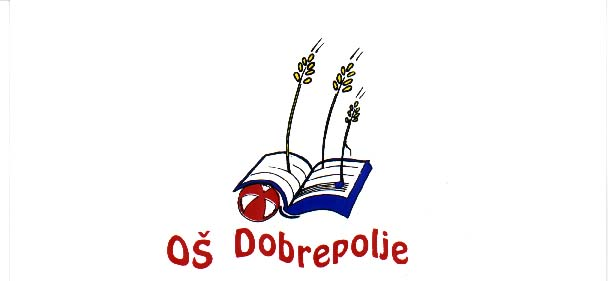 DOBREPOLJEVIDEM 80 1312 VIDEM - DOBREPOLJETelefon: (01) 7807 210, faks: 7807 210E-pošta: O-dobrepolje.Lj.@quest.arnes.siŠt. 900 – 1/2018 – 1/2 Dne: 27. 9. 2018Z A P I S N I K1. redne seje Sveta staršev v šolskem letu 2018/19, ki je bila v četrtek, 27. 9. 2018, ob 18. uri, v zbornici vrtca Ringaraja (novi vrtec), Videm 80.Prisotni: Alenka Levstik, Ana Špan Česen, Jolanda Mihelič, Jernej Stare, Tanja Tekavčič Glover, Marija Sadar, Gorazd Vinšek, Irena Rotar, Suzana Duščak, Marjeta Trebušak, Erika Ašič, Mateja Grandovec, Miha Črtalič, Aleksander Česen, Janez Ašič, Tamino Petelinšek, Suzana Gliha Škufca, Lidija Hočevar, Tina Pogorelc, Katarina Ramač, Klavdija Strnad, Urška Ilič, Jasmina Mersel Šušteršič, Anja Depolli Novak, Mitja Peček, Saša Miklavčič, Mojca Novak, Lucija Šinkovec, Damjana Vidmar, Brigita Erjavec Škrbina.Ostali prisotni: Ivan Grandovec, Sonja Lenarčič, Cvetka Košir, Judita Oblak. Odsotni z opravičilom: Jure Hočevar.Pričetek seje je bil ob 18.05.Glede na število prisotnih je ugotovljeno, da je seja sklepčna.Predlagan dnevni red:volitve predsednika sveta staršev in njegovega namestnika;pregled in potrditev zapisnika prejšnje seje; pregled realizacije sklepov prejšnje seje;poročilo o izvrševanju Letnega delovnega načrta za šolsko leto 2017/18;letni delovni načrt za šolsko leto 2018/19;izvolitev predstavnika podružnične šole Struge v svet zavoda;razno.Predlagan dnevni red je bil soglasno sprejet.K točki 1Uvodoma je ravnatelj pozdravil vse prisotne. Izrazil je svoje zadovoljstvo, da seja poteka v prostorih novega vrtca. Jernej Stare pove: »Zastopamo več kot 500 otrok zavoda. To je odgovorna naloga in istočasno daje določeno civilnodružbeno moč. Gre za veliko število pomembnih prebivalcev tega kraja. Bil sem predsednik sveta staršev pretekla štiri leta. Zavedam se, da glavnino dela v tem organu opravlja predsednik. Pomembno je, da komunicira z vsemi relevantnimi osebami kraja. V preteklosti smo veliko pripomogli k izgradnji vrtca s tem, da smo naredili močan družbeni pritisk. Prav bi bilo, da se na tej točki poslovim. Tudi Poslovnik določa, da je ista oseba lahko izvoljena samo štirikrat. Po uzancah novega poslovnika sem bil izvoljen trikrat. Prisotne pozivam, ali je kdo pripravljen prevzeti vodenje sveta staršev. Sam sem pripravljen vlogo vršiti naprej, v kolikor ni nihče drug pripravljen prevzeti naloge.«Tanja Tekavčič Glover pove: »Moje mnenje je, da bi bil predsednik še naprej.«Ravnatelj doda: »Preden je pred tremi leti svet staršev sprejemal poslovnik, je Jernej Stare že opravljal funkcijo predsednika eno leto. Po novem poslovniku funkcijo opravlja tri leta.« Ravnatelj prisotne pozove, da podajo predloge.Dodatnih predlogov ni bilo. Na glasovanje je bil dan sklep.Sklep 1/1/2018-19Za predsednika Sveta staršev v šolskem letu 2018/19 se izvoli Jerneja Stareta.Sklep je bil soglasno sprejet.Sejo je v nadaljevanju vodil Jernej Stare. Prisotne je pozval, da podajo predloge za namestnika predsednika. Predlog je podal Jernej Stare, predlagal je Tanjo Tekavčič Glover.Drugih predlogov ni bilo.Na glasovanje je bil dan sklep.Sklep 2/1/2018-19Za namestnika predsednika Sveta staršev v šolskem letu 2018/19 se izvoli Tanjo Tekavčič Glover. Sklep je bil soglasno sprejet.K točki 2V razpravo je bil dan zapisnik 3. seje Sveta staršev v šolskem letu 2017/18.Člani sveta staršev na zapisnik niso imeli pripomb. Sklep 3/1/2018-19Svet staršev sprejema zapisnik 3. redne seje v šolskem letu 2017/18.Sklep je bil soglasno sprejet.K točki 3Pregled sklepov prejšnjih sej in njihovo uresničevanje:Jernej Stare predstavi problematiko izvajanja športnih aktivnosti. Enakopravnosti med skupinami (spol starost) ni. Neravnovesja imajo vzrok v dodeljevanju terminov, kar je v zvezi s politiko občine glede sofinanciranja športnih dejavnosti. Rešitev vidi v tem, da se zgradi nov objekt – športna dvorana.Ravnatelj pove: »Projekt je že v teku. V sredo naj bi pričeli že s prvimi pripravami (količenje), kar pa verjetno ne bo izvedljivo, ker je za ta dan otvoritev vrtca. Če bodo dela izvršena po planu, ki ga navaja občina, bo novoletni koncert 2019 v novi športni dvorani. Preteklo leto smo si dvorane v okolici še ogledovali, sedaj smo že v času gradnje naše dvorane.«Jernej Stare doda: »Za komunikacijo z občino sva bila zadolžena z Jankom Nosetom.« Pozove prisotne, da predlagajo predstavnika, ki bi v nadaljevanju sodeloval na tem področju, saj Janko Nose ni več član sveta staršev. Predlagan je bil Mitja Peček, ki je nalogo tudi sprejel.Jernej Stare pojasni, da med uresničevanje sklepov prejšnjih sej sodi tudi obravnava ankete o bivanju učencev v šoli. Prosi vodstvo šole, da se točka na to temo pripravi za naslednjo sejo. Ana Špan Česen sprašuje, kako je z reševanjem prometne problematike. Jernej Stare odgovori: »Majda Blatnik je vodila projekt, v sklopu katerega se je pripravil podroben Prometno-varnostni načrt. Šola sodeluje z občino. Določeni odseki se urejajo, nekaj delov nevarnih odsekov je že urejenih. Trenutno je zelo problematično parkirišče v Bruhanji vasi. Izboljšave sicer so, a se uresničujejo prepočasi.«V razpravi je bilo izpostavljeno tudi, kako je s povezavo (pokriti prehod) med vrtcem in šolo. Na občinski seji je bilo rečeno, da bo povezava urejena. Ravnatelj je pojasnil, da se projektantka s tem ni strinjala in bo treba to narediti naknadno. Še večji problem kot prehod otrok je dostava hrane. Sklep 4/1/2018-19Sklepi prejšnjih sej, ki so povezani s prometno varnostjo in ureditvijo športnih aktivnosti, so v delnem uresničevanju. Svet staršev bo problematiko še naprej spremljal prek svojih predstavnikov. Za predstavnika staršev v zadevah, ki se tičejo športnih aktivnosti, svet staršev imenuje Mitjo Pečka. Sklep 4/3/2017-18 je v uresničevanju, zadevno tematiko bo svet staršev obravnaval na prihodnji seji. Sklep je bil soglasno sprejet. K točki 4 in 5Dokumenta Poročilo o izvrševanju Letnega delovnega načrta za šolsko leto 2017/18 inLetni delovni načrt za šolsko leto 2018/19 sta bila obravnavana ločeno za šolo in vrtec. Povzetek obravnave za vrtec je v prilogi 1. Poročilo o izvrševanju LDN za šolo 2018/19 je predstavil ravnatelj, ki je še posebej izpostavil: »Realizacija pouka je presegla 100 %, uspešno smo nadomestili  oba dneva stavke. Konec junija so bili uspešno opravljeni vsi popravni izpiti. Imeli smo veliko lepih rezultatov v športu, čeprav nimamo pogojev za določene vadbe (atletika). Šibki smo pri disciplini. Tudi iz ankete je moč razbrati, da se 10 % učencev boji ali sošolcev ali ocenjevanja. Zavedamo se, da vsak učenec lahko naredi tudi napako. Če so starši pripravljeni sodelovati, se problemi hitro rešijo. Tudi letos imamo ponovno primer, ko je problem vzgoja. Letos se je v avgustu na to temo izobraževal učiteljski zbor,  prav tako smo imeli roditeljski sestanek  s strokovnjakom Markom Juhantom. Trudimo se prepričati te učence, da ne bodo povzročali težav, ter jih želimo motivirati, da bi sodelovali in se vključili v šolo. Z vandalizmom smo se srečali že takoj na začetku šolskega leta. Razgovori potekajo s policijo in centrom za socialno delo.V septembru smo se prijavili na razpis za sofinanciranje projekta izdaje biltena ob 15-letnici folklore na naši šoli. Župana prosimo za uvodnik in sofinanciranje.«Letni delovni načrt za šolsko leto 2018/19 natančno opredeljuje vse dejavnosti. Ravnatelj je v dokumentu izpostavil: »Letos smo si zadali nalogo, da bomo ocenjevali mize v jedilnici, po razredih. Zmagovalni oddelek bomo ob koncu šolskega leta nagradili, mesečno pa bo z manjšo pozornostjo pri malici nagrajen zmagovalni oddelek. Pravila so zapisana in izobešena v jedilnici.Na šoli imamo letos devet učencev manj. Na PŠ Kompolje se je prvič od leta 1940 zgodilo, da tam ni prvega razreda. Pri vpisu smo imeli eno učenko, ki pa sedaj obiskuje 1. razred na Vidmu. Letos se je tudi prvič zgodilo, da smo v razrede dobili učence iz drugih kulturnih okolij. V oddelkih so bili ti učenci lepo sprejeti. Na PŠ Struge imamo letos prvič kombinacijo 3., 4. in 5. razreda.«Marjeta Trebušak pove: »Nekdaj so bile podružnice bolj aktualne zaradi prevozov, danes menim, da bi bilo bolje, da bi vsi učenci obiskovali matično šolo, in teh kombinacij ne bi bilo.«Starši iz Strug so zagovarjali, da se ne strinjajo s tem in se zavzemajo za šolo v Strugah. Ravnatelj: »Vsaka ›medalja ima dve plati‹. Tudi v Ponikvah je bila podružnica. Sedaj so učenci vključeni v matično šolo. Za sam kraj pa je bilo povsem drugače, ko so otroci šolo obiskovali v vasi in tako živeli boj povezano s krajem (obiski v zavodu Prizma, dogodki ob praznikih …).«Občina še vedno namenja sredstva za samostojne ure. V sklopu razširjenega programa je ravnatelj izpostavil obiskovanje dodatnega in dopolnilnega pouka: »V šoli želimo narediti čim več, da pomagamo otrokom. Ravno danes smo reševali situacijo z enim učencem, kako mu pomagati, da bi osvojil vsaj osnovna znanja. Pri dopolnilnem pouku je možnost za utrjevanje znanja in ponavljanje snovi, da učenec osvoji vsaj minimalne standarde. Učence spodbujamo, da bi redno obiskovali dopolnilni pouk. Interesne dejavnosti: s strani države je podprt pevski zbor. Ostale interesne dejavnosti niso tako finančno podprte. Število učencev, ki so vključeni v MPZ, se zmanjšuje. Pri NPZ bo letos prvič preizkus iz likovne umetnosti za 9. razred. Pred leti je na tem področju naša učenka dosegla odlične rezultate na mednarodnih tekmovanjih. Preizkus v sklopu NPZ v večjem delu predvideva teoretične naloge. Vozači: za učence vozače smo zagotovili učilnico, kjer bodo lahko počakali na prevoz, v primeru slabega vremena.Materialni pogoji: veliko načrtujemo, ne vemo pa, če bomo uspešni pri pridobitvi sredstev s strani občine. Računalniško opremo trenutno dopolnjujemo s pomočjo sofinanciranja (projekt EDO). Na PŠ Kompolje smo letos veliko vložili v opremo športne učilnice. Na matični šoli dopolnjujemo učilnice z e-tablami in novo računalniško opremo. Diete: MIZŠ nam je poslalo okrožnico, ker je zelo poraslo število diet. Dieto bo moral potrditi zdravnik specialist. Ceno malice že dvanajsto leto določa država. Iz lokalnega okolja imamo mleko in krompir. Za sadje nimamo pridelovalca v občini. Jabolka nam dostavljajo z Dolenjske.«Razprava: Aleksandra Česna zanima, ali je možna poravnava obveznosti za prehrano prek e-računov. Ravnatelj bo podal odgovor na naslednji seji. Jernej Stare vpraša: »Ali ste razmišljali o nadstandardnih programih npr. šole v naravi? Nekatere šole imajo redne šole v naravi za vsak razred. Ali lahko svet staršev kaj pri tem pomaga? Ravnatelj navaja šole v naravi, ki jih šola že izvaja: 1. razred OŠ Savsko naselje, plavanje;2. razred dom Čebelica, čebelarjenje;3. razred Cerkno, plavanje; 5. razred letna šola v naravi Debeli rtič, plavanje;6. razred zimska šola v naravi, smučanje;8. razred tabor Podgora.Ravnatelj doda: »Župan se je odločil, da ne bo več sofinanciral zimske šole v naravi. Šole morajo poskrbeti za plavanje, smučanje ni več obvezno. Preteklo leto smo ZŠN izpeljali s pomočjo donatorjev. Če ne bo drugače, bo del sredstev prispeval tudi šolski sklad. Tukaj je še 7. razred, ki bi še lahko odšel v šolo v naravi.«Jasmina Mersel Šušteršič je zapustila sejo ob 19.25.Jernej Stare pove, da podpira idejo, da se šole v naravi izpeljejo, predlaga tudi da se sofinancirajo iz šolskega sklada oz. da plačajo več tisti starši, ki to lahko. Ana Špan Česen izpostavi vzgojni program in načrt. Dogajajo se nedoslednost pri uporabi in odvzemu mobilnih telefonov. Dogaja se, da otroci med poukom snemajo. Meni, da morajo biti na ravni kolektiva pravila usklajena.Erika Ašič pove: »Res je, nekateri učenci fotografirajo tudi učitelje.«Temperature v učilnicah: otroci povedo, da v učilnicah sedijo v bundah, prav tako tudi učitelji. Ravnatelj odgovori: »V določenih učilnicah so nižje temperature (kemija, PŠ Struge). Temperature v učilnicah se merijo; ko pade temperatura prostora pod 20 °C, je potrebno ogrevanje. To tudi upoštevamo.«Marjeta Trebušak izpostavi problem varnosti ob organizaciji pohoda dedkov in babic. Na parkirišču takrat nastane kaos, veliko je avtomobilov. Na vabilu bi se lahko dopisalo, da se avtomobili pustijo drugje, stran od šole.Urška Ilič pove, da je preteklo leto bil pohod precej dolg, kar je naporno za babice in dedke.Sonja Lenarčič odgovori: »Sedaj napišemo, kako dolg bo pohod in kje bo potekal. Starši se lahko priključijo tudi pozneje in si tako skrajšajo pot.« Sklep 5/1/2018-19Svet staršev se je seznanil s Poročilom o izvrševanju LDN za šolsko leto 2017/18 za šolo in vrtec in s samoevalvacijskim poročilom za šolo.Sklep je bil soglasno sprejet.Sklep 6/1/2017-18Svet staršev se je seznanil z LDN za šolsko leto 2018/19 za šolo in vrtec in ga podpira.Sklep je bil soglasno sprejet.K točki 6Izvolitev predstavnika PŠ Struge v Svet zavoda. Mandat dosedanjemu članu je potekel, ker je njegov otrok zaključil šolanje na PŠ Struge. Predsednik se je zahvalil Janku Nosetu, ki je svoje delo zelo aktivno in kakovostno opravljal. Ravnatelj predlaga, da se Janka Noseta povabi na naslednjo sejo, ki bo na PŠ Struge.Predstavniki PŠ Struge so podali usklajen predlog, da se za predstavnico v svetu zavoda izvoli Lidijo Hočevar. Drugih predlogov ni bilo. Sklep 7/1/2018-19(1) Svet staršev ugotavlja, da je predstavniku staršev otrok, ki obiskujejo PŠ Struge, z dnem 1. 9. 2018 prenehal mandat člana sveta JVIZ OŠ Dobrepolje zaradi prenehanja otrokovega statusa učenca (tretja alineja tretjega odstavka 29. člena poslovnika sveta staršev).(2) Svet staršev za predstavnico staršev otrok PŠ Struge v svetu JVIZ OŠ Dobrepolje izvoli Lidijo Hočevar.(3) Izvolitev velja s sprejetjem tega sklepa. Mandat traja do dne, ko potečejo štiri leta od izvolitve predstavnikov staršev v svet JVIZ OŠ Dobrepolje, to je do 22. 9. 2020. K točki 7Klavdija Strnad pove: »Prevoz Tisovec. Iz Tisovca ni otrok, ki bi obiskovali PŠ Struge, kombi vozi otroka na Videm. Želi pojasnilo.«Ravnatelj odgovori: »Starši učenca iz Tisovca so se obrnili na župana, da uredi prevoz na Videm. Odgovor je bil, da lahko hodi na Videm, prevoza ne bo. Kasneje se je uredilo tako, da sedaj kombi vozi učenca na Videm.« Klavdija Strnad: »Na roditeljskem sestanku smo bili o tem seznanjeni. Pismo smo poslali županu. Predlagal je sestanek: župan, ravnatelj, svet staršev. Župan bi rad na ta način prišel do rešitve, da se ta problematika uredi. Kombi dnevno vozi otoke na Videm. Svet staršev in krajani nismo za to, da se otroci vozijo na Videm, ker imajo možnost šolanja v Strugah. Prevoz do Vidma ne bi smel biti zagotovljen.«Ana Špan Česen vpraša: »Zakaj se učence vozi na Videm, ali je tu boljša šola?«Sonja Lenarčič: »Morda zato, ker starši niso domačini in se vozijo na delo izven kraja bivanja.«Lucija Šinkovec izpostavi kakovost prehrane: »Kar se tiče razporeda hrane, se dogaja, da so določene stvari drugačne, kot so napisane, hrana ni pripravljena iz osnovnih sestavin, ampak je pripravljena iz zamrznjenih živil, iz vrečke. Pozanimala sem se drugje, kjer pripravljajo hrano iz osnovnih živil. Morda je problem pri zaposlenih in ne zmorejo pripraviti hrane sami. S podobnim številom kadra in primerljivim številom otrok drugje lahko pripravijo hrano iz osnovnih živil. Menim, da je hrana v vrtcu pomembna osnova za otroka. Starši se trudimo pripravljati hrano iz lokalnih sestavin in zato to pričakujemo tudi od vrtca. Do sedaj sem mislila, da je to tako tudi v našem vrtcu, vendar ugotavljam, da temu ni tako. Pobudo sem prejela tudi s strani drugih staršev. Vrtec spodbuja pitje vode in čaja, kar se mi zdi zelo pozitivno. Ali je možnost, da se pridobi večino hrane od lokalnih pridelovalcev?Ravnatelj odgovori: »krompir in mleko sta lokalna, ostalo moramo nabaviti drugje, ker ni lokalnih ponudnikov. Kar se tiče kvalitete hrane, imamo dnevne vzorce shranjene v hladilniku in te tudi redno kontrolirajo pooblaščene institucije. Ne moremo se primerjati z velikimi šolami, ki imajo veliko kuharjev in lažje pripravijo obroke. Po sistemizaciji nam več kadra ne pripada. Diete dodatno vzamejo veliko časa za pripravo obrokov.«Cvetka Košir pove: »Lani smo imeli prednostno nalogo prehrana v vrtcu. V oktobru bo izobraževanje. Projekt bo celoletni – pet modulov. Izvajali ga bomo v povezavi s šolo. Dobivali se bomo na štirinajst dni. Naša želja je, da pritegnemo lokalne ponudnike ter zagotovimo domačo hrano. Želimo si, da bi več obrokov pripravili v kuhinji od začetka do konca.« Marjeta Trebušak pove: »Pohvalila bi kuharice, ki so zelo prijazne pri pripravi diet. V Sloveniji je porast bolezni, preveč je glutena v hrani.«Lucija Šinkovec doda: »Ne dvomim v kvaliteto hrane, gre za možnost, da se hrana pripravi od začetka do konca.«Ravnatelj pove: »Potrebno bi bilo zaprositi ustanovitelja, da zagotovi sredstva za dodatno zaposlitev.« Gorazd Vinšek pove: »Šola mora iskati najcenejšega ponudnika in od njega nabavljati hrano.«Jernej Stare pove: »Hrana je večni problem.«Tanja Tekavčič Glover izpostavi, da v garderobi ni košev za smeti.Damjana Vidmar sprašuje glede zasenčenja na terasi v novem vrtcu. Meni, da bodo otroci močno izpostavljeni soncu.Ravnatelj odgovori: »Navodila so jasna; ko je močno sonce, otroci ne gredo ven, na tem prostoru je senca po 12. uri. Nasadili bomo dodatna drevesa, tako da bo več sence.«Jolanda Mihelič pove: »Roditeljski sestanki bi lahko bili konec avgusta. Nekatere šole to imajo.«Ravnatelj pove: »Šolsko leto se prične s septembrom.«Jernej Stare: naslednja seja bo novembra, verjetno na PŠ Struge.Seja je bila zaključena ob 20.10.       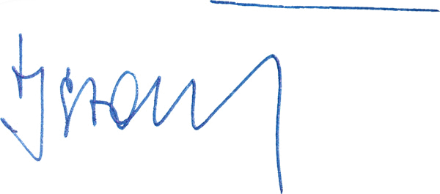 	Zapisala: 	Predsednik Sveta staršev:	Judita Oblak  	Jernej Stare                    	Priloga 1Poročilo o uresničevanju LDN v vrtcu  Ringaraja, šolsko leto 2018/19 – povzetek V šolskem letu 2017/18 smo se trudili ohranjati visok nivo medsebojnega zaupanja, spoštovanja, strpnosti, sodelovanja, sprejemanja drugačnosti.Izvajali smo sledeče aktivnosti:Profesionalni razvoj strokovnih delavcev spodbujamo  v okviru poglobljene obravnave Kurikula za vrtce in mreže za spreminjanje kakovosti Korak za korakom; prednostna naloga vrtca: gibanje v predšolskem obdobju v povezavi s področjem dejavnosti narava;inkluzija, različnost in demokratične vrednote;IZVAJANJE AKTIVNOSTI V  MEDNARODNEM PROJEKTU FITTING TEACHING FOR FIT KIDS –  FIT4KID (ZAVOD FIT), Barbara Konda, univ. dipl. fiziologinja, direktorica mednarodnega projekta Fit Slovenija 1. 10. 2014 – 31. 12 2017, multiplikatorki za vrtec Ringaraja sta vzgojiteljici Tatjana Zevnik in Andreja Škulj. Temelj FIT pedagogike je razvijati in ustvarjati učenje z gibanjem in gibanje z igro. Ko se otroci z igro učijo gibati, se z gibanjem učijo. S tem rastejo v sposobnejše osebe, izzivajo svojo ustvarjalnost in se pri iskanju rešitev učijo razmišljati);prednostna naloga vrtca je tudi aktivna vključenost v mednarodni projekt Ekovrtec kot način življenja – ZDRAVO ŽIVLJENJE – BIVANJE NA PROSTEM – vzgoja za trajnostni razvoj; projekt izvajamo že 9. leto zapored po predpisanih zahtevah nacionalnega programa EKOŠOL. Dolgoročni cilj projekta je, da skrb za okolje in naravo postane del življenja;nadaljevanje aktivnosti po projektu Skupaj stari in mladi ( TOY) – povezovanje otrok do osmega leta starosti s starejšimi odraslimi z namenom skupnega učenja, druženja in zabave –  sodelovanje z Zavodom sv. Terezije; nadaljevanje projekta porajajoča se pismenost – vzgoja za trajnostni razvoj,  humor v slikanici, ugankarske zgodbe, ugankarska vprašanja, konvergentno razmišljanje, stimulativna vprašanja,  divergentno razmišljanje. Tovrstne igre so otrokom zanimive, zato so pri delu vztrajni in pozorni. Povečuje se število nevronskih povezav. Vsebujejo tudi dovolj ponavljanja in s tem omogočajo, da se že vzpostavljene vezi med sinapsami utrjujejo. Dvigujejo nivo intelektualnih sposobnosti vseh otrok, izboljšujejo koncentracijo, koordinacijo in motoriko, razvijajo hitrost razmišljanja in sklepanja, spodbujajo razvoj nadarjenosti. (Ranko Rajević)nadaljevanje projekta  aktivno učenje otrok in  integracija  tehnik  aktivnega učenja v neposredno vzgojno delo – spremljava  dela s  hospitacijami  pomočnice ravnatelja  in kolegialnimi  hospitacijami strokovnih delavk;nadaljevanje aktivnosti po projektu KREPIMO DRUŽINE – udejanjanje novih znanj in spoznanj v neposredni praksi pri delu z otroki in starši; hospitacijski vrtec (dijaki Srednje vzgojiteljske šole v Ljubljani, študenti PF v Ljubljani, Mariboru in Kopru – smer dipl. vzgojitelj predšolskih otrok);sodelovanje z občino Dobrepolje pri selitvi v novi vrtec.LDN za vrtec Ringaraja za šolsko leto 2018/19 – povzetek Poglobljeno bomo izvajali sledeče naloge:uvajalno obdobje;strokovno delo na kurikularnem področju narava – zdravje in zdrava prehrana; prednostna naloga na področju izobraževanja je vključitev še nekaterih strokovnih delavk v uvodno izobraževanje – Mreža za spreminjanje kakovosti – Korak za korakom – Osnove »na otroka osredinjene« vzgoje in izobraževanja za otroke v starosti od nič do treh lepri strokovnem delu bomo poglabljali znanja na sedmih področjih kakovosti – učno okolje, družina in skupnost, inkluzija in demokratične vrednote, spremljanje, načrtovanje in ocenjevanje, strategije poučevanja, interakcije;nadaljujemo z aktivnostmi v MEDNARODNEM PROJEKTU FIT SLOVENIJA »Svet gibanja, svet veselja, svet zdravja«, kot vzgoja za trajnostni razvoj;prednostna naloga vrtca je tudi aktivna vključenost v mednarodni projekt Ekovrtec kot način življenja – ZDRAVO ŽIVLJENJE – BIVANJE NA PROSTEM – vzgoja za trajnostni razvoj; Projekt izvajamo že deveto leto zapored po predpisanih zahtevah nacionalnega programa EKOŠOL. Dolgoročni cilj projekta je, da skrb za okolje in naravo postane del življenja;nadaljevanje aktivnosti po projektu Skupaj stari in mladi ( TOY) – povezovanje otrok do osmega leta starosti s starejšimi odraslimi z namenom skupnega učenja, druženja in zabave – sodelovanje z zavodom sv. Terezije;nadaljevanje projekta aktivno učenje otrok in integracija tehnik aktivnega učenja v neposredno vzgojno delo – spremljava dela s hospitacijami pomočnice ravnatelja in kolegialnimi hospitacijami strokovnih delavk;nadaljevanje aktivnosti po projektu KREPIMO DRUŽINE – udejanjanje novih znanj in spoznanj v neposredni praksi pri delu z otroki in starši; hospitacijski vrtec (dijaki Srednje vzgojiteljske šole v Ljubljani, študenti PF v Ljubljani, Mariboru in Kopru – smer dipl. vzgojitelj predšolskih otrok);sodelovanje z občino Dobrepolje pri gradnji  in odprtju novega vrtca.Veseli smo, da smo se s 3. 9. 2018 vselili v prostore novega vrtca Ringaraja. Otvoritev vrtca bo 3. 10. 2018 v TEDNU OTROKA. Želimo, da bi z medsebojnim spoštovanjem in zaupanjem znali uresničevati naš skupni cilj – dobro počutje ter celosten in uravnotežen razvoj otrok na vseh področjih.   Pomočnica ravnatelja,                                                   Cvetka Košir                                                